SCENARIUSZ ZAJĘĆ – 07. 04. 2021Temat: Witamina na wiosenną pogodę.Cele:- wprowadzenie liter c, C,- kształtowanie sprawności manualnej,- usprawnianie koordynacji wzrokowo – ruchowo – słuchowej,- uświadomienie znaczenia właściwego odżywiania.Przebieg:Zestaw ćwiczeń porannych – „Ptaki zbierają patyki” – ćwiczenie dużych grup mięśniowych. Dziecko chodzi pomiędzy klockami rozłożonymi na podłodze z rękami na biodrach i wykonuje skłony w przód oraz wyprost – naśladuje podnoszenie dziobem patyków z ziemi.– „Kogucik” – ćwiczenie siłowe ramion i nóg. Dziecko w przysiadzie. Podskakuje lekko na palcach stóp z dłońmi przed sobą.– „Sadzimy ziemniaki” – ćwiczenie równowagi. Dziecko układa klocki jeden za drugim (dotykają do siebie) i idzie ostrożnie z wysokim unoszeniem kolan omijając klocki.– „Koń na biegunach1” – ćwiczenie zręcznościowe. Siad skulny. Dziecko rękami obejmuje nogi i lekko huśta się w przód i w tył.– „Marsz” – ćwiczenie uspokajające. Dziecko maszerują w rytmie dowolnej piosenki, np. z radia.Zestaw ćwiczeń gimnastycznych – „Wiosenna pobudka” – zabawa orientacyjno-porządkowa. Dziecko porusza się w rytm muzyki: biegiem, marszem, w podskokach. Na przerwę w muzyce przyjmują pozycję wskazaną przez Rodzica.: siad skrzyżny, siad klęczny, siad skulny, leżenie przodem, leżenie tyłem, klęk.– „Wiosenne prace w ogrodzie” – ćwiczenia kształtujące mięśnie tułowia. Dziecko maszeruje wyprostowane. Na hasło: Sadzimy idzie w niskim skłonie tułowia i ramionami naśladuje sadzenie roślin. Na słowa: Podajemy narzędzia zatrzymuje się i wykonuje skręty tułowia w prawo i w lewo. Gdy Rodzic powie: Posłuchaj, jak trawa rośnie, dziecko w siadzie skrzyżnym wykonuje skłon do przodu, próbuje dotknąć raz jednym, raz drugim uchem do podłogi. Zabawę powtarzamy kilka razy, za każdym razem Rodzic podaje inne hasło.– „Taczka” – ćwiczenie siłowe. Dziecko z Rodzicem tworzą taczkę – dziecko jest w pozycji na czworakach, Rodzic chwyta je za nogi na wysokości łydek. Poruszają się kilka kroków do przodu.– „Ptaki” – ćwiczenie głowy i szyi. Dziecko w siadzie skrzyżnym. Ręce układa w „skrzydełka” i wykonuje skręty szyją na przemian w prawo i w lewo. Opuszcza głowę (broda dotyka klatki piersiowej) i podnosi  (patrzy na sufit). Wysuwa głowę do przodu, broda mocno z przodu i cofa. Powtarzamy po 5 razy.– „Pracowite mrówki” – zabawa z czworakowaniem. Dziecko czworakuje po podłodze.– „Gąsienica” – ćwiczenia przeciw płaskostopiu. Chód gąsienicy. Dziecko spaceruje po sali, podkurczając i prostując palce stóp.– „Wyczaruję motyla” – ćwiczenie wyprostne. W leżeniu tyłem dziecko jest zwinięte, kolana ma blisko klatki piersiowej. Na sygnał Rodzica powoli przeobraża się w motyla, prostuje ręce, potem nogi i układa się w leżeniu tyłem wyprostowane. Wykonuje ruchy ramion po podłodze: góra dół – naśladuje skrzydła motyla. Na klaśnięcie szybko wraca do pozycji wyjściowej. – Marsz. Dziecko maszeruje i śpiewają wybraną piosenkę„Cytryna i witamina” – zabawa słownikowa. Dziecko ma przed sobą cytrynę i sprawdza jej właściwości dotykając, oglądając, smakując.Następnie Rodzic czyta wiersz Witamina na wiosenną pogodęW kwietniu słońce mocniej świeci,cieplej jest, noc krócej trwa.Lecz pogoda wciąż kaprysi,przeziębiamy się raz, dwa.Kicha Cela, kicha Cezar,kaszel męczy też Cyryla.Witaminę C przyjmują,tak najprościej – jedna chwila!Po wysłuchaniu wiersza dziecko odpowiada na pytania: Dlaczego witamina C jest ważna? Jaki owoc ma dużo witaminy C? Czy znasz inne owoce i warzywa bogate w witaminę C? (kapusta kiszona, natka pietruszki, papryka, pomarańcze, grapefruity)„C jak cytryna” – wprowadzenie liter c, C (małej i wielkiej)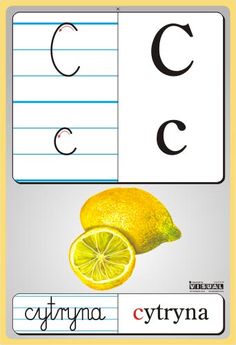 Rodzic demonstruje małą i wielką literę drukowaną i pisaną c, C. Dziecko omawia kształt małej litery, zwracając uwagę na wyróżniające ją cechy. Pamiętasz jak szukaliśmy wyrazy zaczynające się nową głoską? Mam nadzieję, że tak. Wyszukaj wyrazy z głoską c na początku. BRAWO Teraz dzielimy wyraz cytryna na sylaby ( CY – TRY – NA). Następnie głoskujemy (C – Y – T – R – Y – N – A)Układamy schemat z białych karteczek Układamy model z czerwonych (samogłoski) i niebieskich (spółgłoski) karteczek. PAMIĘTASZ JAK TO SPRAWDZALIŚMY? (RĘKA POD BRODĄ) Kart pracy (załącznik) -  pokoloruj kółka z literą CKarty pracy (załącznik) – napisz najpiękniej jak potrafisz literę C„A psik!” – zabawa ruchowa pobudzająco-hamująca. Dziecko przy melodii dowolnej piosenki podskakuje po pokoju.  Na hasło: A psik! (melodia nadal trwa) siada na dywanie i rytmicznie kołysze się na boki. Na hasło: Cytryna powraca do podskoków. „Cytrynowe batiki” – zabawa plastyczna. Dziecko z pomocą Rodzica przygotowuje sok z kilku cytryn. Kartki (najlepiej kredowane) pokrywają dużą ilością wody. Tak przygotowaną kartkę maluje co najwyżej dwoma kolorami farb akwarelowych mocno rozwodnionych. Potem zakrapla pipetką sok cytrynowy i obserwuje efekt. Zostawia do wyschnięcia. W tym czasie rysuje i koloruje na drugiej kartce dowolne elementy krajobrazu, np. dom, drzewo, chmurę, krople deszczu. Wycina i nakleja na wyschniętą kolorową kartkę. Wyjście do sklepu. Kupowanie cytryn pod nadzorem Rodzica w najbliższym sklepie. Rodzic ustala z dzieckiem, co będzie mu potrzebne aby kupić cytryny. Dostaje od Rodzica 10 zł. W sklepie dziecko szuka cytryn, określa, co to jest (owoc, warzywo). Wybiera ilość cytryn wskazaną przez Rodzica. Liczy cytryny. Idzie z Rodzicem do kasy. Dziecko płaci określoną kwotę za cytryny. Przelicza ile pieniędzy mu zostało (np. 10 zł – 4 zł = 6 zł)Karty pracy (załącznik) – pokoloruj kredkami, farbami lub wyklej plasteliną nową literkę C. Udanej zabawy  ZACHĘCAM DO PRZESYŁANIA PRAC NA MAILA GRUPOWEGO. DZIĘKUJĘ JĘZYK ANGIELSKI1. Zabawa ruchowa z piosenką "Head, shoulders, knees..." - dzieci pokazują części ciała zgodnie z tekstem piosenki - piosenka w załączeniu 2. "Let's count!" Liczymy do 10. Zabawa z piosenką "One, two..." - dzieci śpiewają piosenką i naśladują wykonywane ruchy -piosenka w załączeniu.3. "How is the weather?" - Dzieci obserwują i opisują pogodę jaka jest w danym dniu. Wymowa i opisy pogody dostępne na https://www.youtube.com/watch?v=CXKj7bm4Opssunny - pokazują świecące słońcecloudy - pokazują chmury zginają delikatnie palcewindy - naśladują szum wiatrusnowy - naśladują palcami spadający śniegrainy - palcami stukają w podłogęfoggy - z dłoni robią daszek nad oczami jakby chcieli coś wypatrzyć podczas mgłystormy - palcami rysują w powietrzu błyskawice.CYTRYNA